                                             Администрация города Мегиона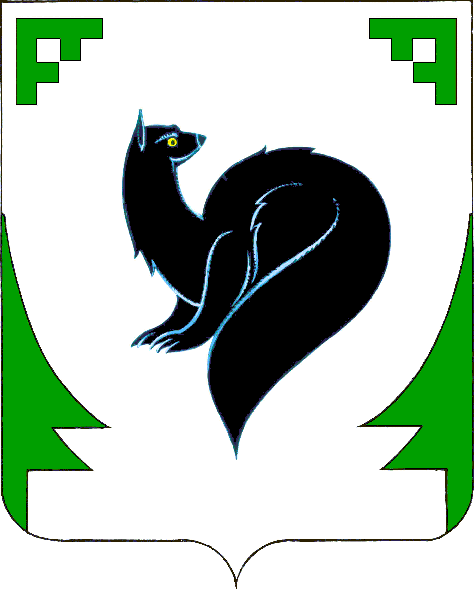                                                     ДЕПАРТАМЕНТ ФИНАНСОВ                                                                ПРИКАЗот «28» декабря 2021 года                                                                                                           №53 В целях реализации статьи 160.2-1 Бюджетного кодекса Российской Федерации и в соответствии с приказом департамента финансов администрации города Мегиона от 25.12.2019 №38 «Об утверждении Порядка осуществления в департаменте финансов администрации города Мегиона внутреннего финансового аудита»,ПРИКАЗЫВАЮ:Утвердить План внутреннего финансового аудита на 2022 год согласно приложению. Разместить план внутреннего финансового аудита на 2022 год на официальном сайте администрации города Мегион.Ответственным за исполнение приказа назначить начальника отдела бюджетного планирования и финансирования жилищно-коммунального комплекса, инвестиций и органов местного самоуправления Э.М.Сяфукову.Заместитель главы города-директор департамента финансов                                                                            Н.А.МартынюкОб утверждении Плана внутреннегофинансового аудита на 2022 год 